附件2 药学院链接1：https://www.kaoshibao.com/k/181821；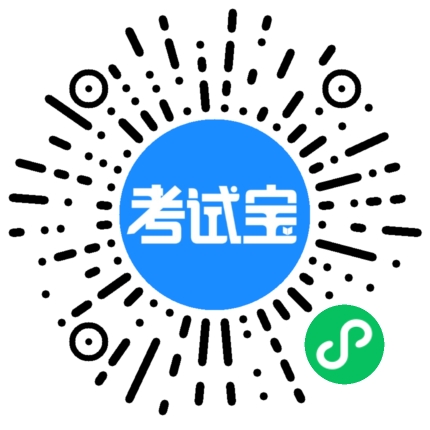 链接2：https://www.kaoshibao.com/k/181913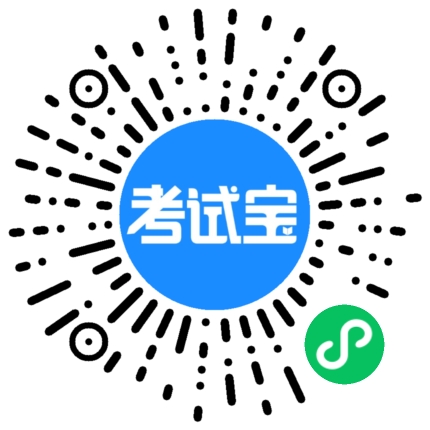 中药学院https://www.kaoshibao.com/k/182026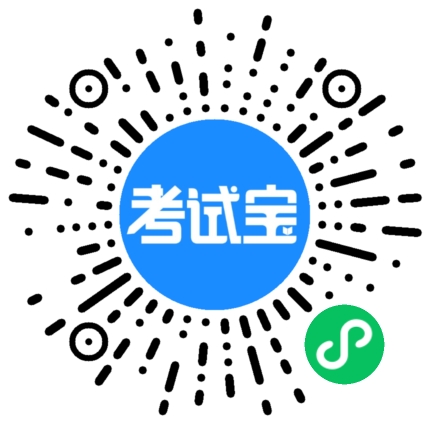 生命科学与技术学院https://www.kaoshibao.com/k/182044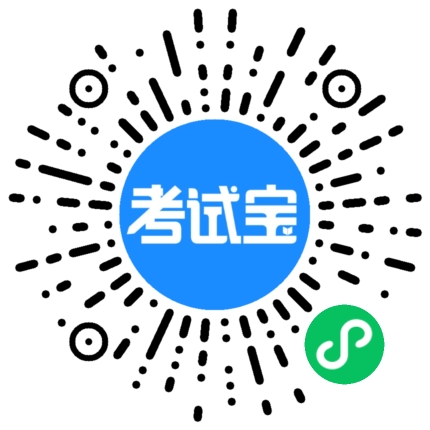 4、理学院https://www.kaoshibao.com/k/182064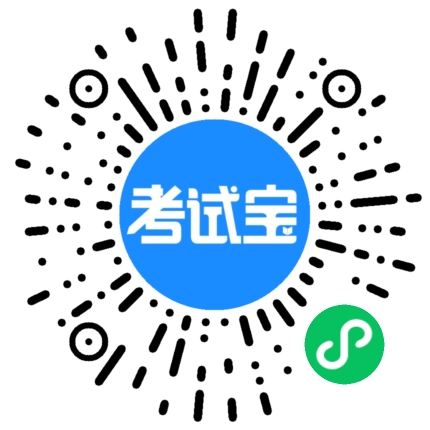 5、工学院、高等职业技术学院https://www.kaoshibao.com/k/182080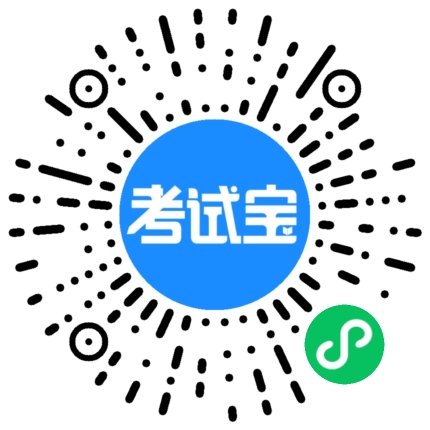 6、基础医学与临床药学学院https://www.kaoshibao.com/k/182094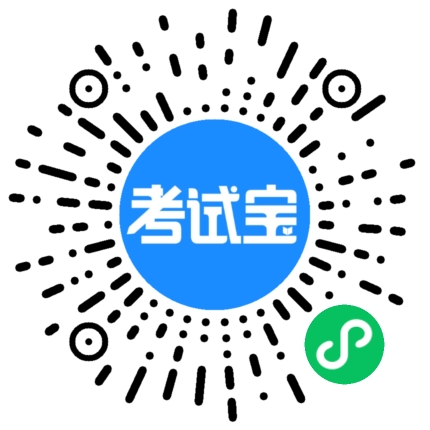 7、药物科学研究院https://www.kaoshibao.com/k/182112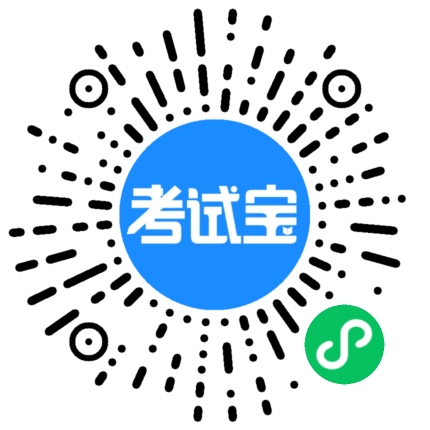 8、其它学院和单位https://www.kaoshibao.com/k/182137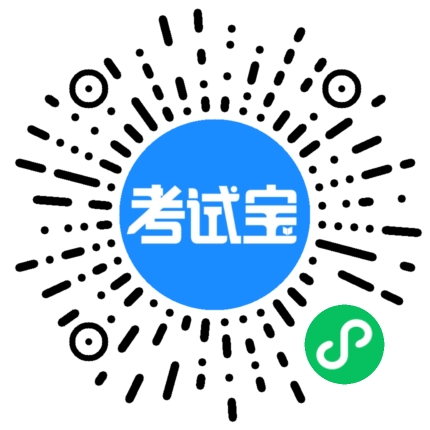 